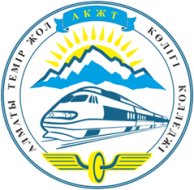 МИНИСТЕРСТВО ОБРАЗОВАНИЯ И НАУКИ РЕСПУБЛИКИ КАЗАХСТАНУТВЕРЖДАЮ:Директор АКЖТ________Калиев А.А«___»_______» 20__гУСТРОЙСТВО ПУТИ И СТАНЦИИКонтрольные задания и методические указания для учащихся 4,5 курса заочного отделенияСпециальность: 1203000 «Организация перевозок и управление движением на железнодорожном транспорте»Алматы Программа разработана преподавателем Алматинского колледжа железнодорожного транспорта Жанша И.ЕОбсуждено и одобрено Учебно-методическим объединением по специальностям железнодорожного транспорта.	Уважаемые коллеги! Все Ваши замечания и предложения по улучшению качества типовой учебной программы просим выслать по адресу: г. Алматы, ул. Достык, 108. Алматинский колледж железнодорожного транспортаВВЕДЕНИЕПрограмма предмета предусматривает изучен и вопросов организации грузовой и коммерческой работы железных дорог' и основ управления ею, механизмов и устройств, применяемых при механизации погрузочно- разгрузочных работ и операций, условий их эксплуатации и схем переработки основных грузов.Предмет изучается на базе знаний, полученных учащимися по устройству пути, станций, подвижному составу, географии путей сообщения, железнодорожного права, при этом необходимо использовать межпредметные связи.Материал предмета следует изучать в свете решений правительства, а также приказов и указаний МТиК РК по вопросам полного удовлетворения потребностей народного хозяйства и населения страны в перевозках, совершенствования грузовой и коммерческой работы железнодорожного транспорта, повышения производительности груда, комплексной механизации и автоматизации	производственных процессов,обеспечения сохранности перевозимых грузов.При изучении предмета нельзя ограничиваться материалом учебника, а обязательно следует изучать соответствующие разделы Устава железных дорог и Правил перевозок грузов.Необходимо также следить за публикуемыми в сборниках новыми правилами и изменениями действующих Правил перевозок, за развитием технических средств и грузового хозяйства станций, а также посещать грузовые станции и знакоммиться с технологей работы каждого цеха станции.Для закрепления теоретических знаний программой предусмотрены практические занятия, которые проходят в классе под руководством преподавателя.В брошюре приводится полный перечень практических занятий. Конкретное количество практических занятий определяет цикловая комиссия в соответствии с часами, указанными в учебном плане. Для выполнения практических работ должна быть заведена отдельная тетрадь.Программой предмета предусмотрено выполнение четырех домашних контрольных работ: № I, 2, 3 — па четвертом курсе и № 4 — па пя том.	4Контрольная работа выполняется в отдельной тетради в клеточку, текст должен быть написан через строчку, поля обязательны. Ответ на каждый вопрос следует начинать с новой страницы.Графическая часть работы (рисунки, графики, чертежи) должна быть выполнена карандашом, либо черной шариковой ручкой в тетради либо па миллиметровке (в последнем случае их  следует обязательно вклеить в тетрадь) в масштабе 2:1.Задание на контрольные работы 1,2,3,4 составлены в 50 вариантах. Номер варианта определяется двумя последними цифрами шифра обучающегося по таблице 1.При выпонении вычислений по формуле нужно сначала записать эту формулу, расшифровать входящие в нее символы, затем записать формулу с подставленными числовами; значениями символов и готовый ответ (без прмежуточных вычислений).Практическое занятие № 1Определение основных параметров крытых складов.Практическое занятие № 2 Практическое ознакомление с весоизмерительными приборами и технологией взвешивания груза.Практическое занятие № 3Кодирование сведений, необходимых для организуй ции и управления перевозочным процессом. Определение номенклатурной группы для планирования перевозок.Практическое занятие № 4Составление учетной карточки. Установление размеров погрузки по дням декады и на декаду в целом.Практическое занятие № 5Заполнение комплекта перевозочных документов. Ведение Книги приема грузов к отправлению.Практическое занятие № 6Определение сроков доставки груза и суммы штрафа с железной дороги за просрочку доставки груза.Практическое занятие № 7Определение технических норм загрузки вагонов. Расчет статической нагрузки вагона Обоснование мероприятий по улучшению использования грузоподъемности и вместимости вагонов.Практическое занятие № 8Определение сроков погрузки и выгрузки средствами грузоотправителей, грузополучателей. Начисление суммы штрафа за задержку вагонов под грузовыми операциями.Практическое занятие №9Решение задач но расчету  норм «выработки и времени  на погрузочно-разгрузочные работы.  Практическое занятие 10Пломбирование вагона. Составление вагонного листа. Практическое занятие №11Оформление перевозочных документов по прибытии. Ведение Книги прибытия и Книги выгрузки. Практическое занятие № 12 Определение и оформление взыскания сбора за хранение. Оформление выдачи грузов.Практическое занятие № 13 Установление суточного объема завоза и вывоза груза на станциях с централизованным завозом (вывозом). Составление учетной карточки и начисление штрафа за невыполнение этих объемов.Практическое занятие № 14Решение примеров по определению тарифных расстояний.Практическое занятие № 15Решение примеров на исчисление платы за перевозку i рузов, дополнительных сборов, штрафов.Практическое занятие № 16Составление памятки приемо-сдатчика, ведомости подачи и уборки вагонов и ведомости безномерного учета простоя вагонов. Определение среднего простоя вагонов. Начисление сборов и штрафов за пpoстой  вагонов сверх нормы.Практическое занятие № 17Определение массы наливных  грузов,оформление  возврата порожних цистерн.Практическое занятие № 18Оформление перевозочных документов и расчет плат за перевозку грузов в международном сообщенияПрактическое занятие № 19Составление актов общей формы. Составление и  регистрация коммерческих актов.Практическое занятие № 20Ведение делопроизводства по розыску груза, составление розыскных телеграмм.Таблица 1.     ЗАДАНИЕ IВведениеЗначение железнодорожного транспорта в общей транспортной системе страны. Решения правительства по вопросам комплексного развития железнодорожного транспорта, развитию и повышению эффективности контейнерных и пакетных перевозок, обеспечению сохранности перевозимых грузов.Задачи железнодорожного транспорта в области совершенствования организации и управления грузовой и коммерческой работой, внедрения комплексной механизации и автоматизации погрузочно-разгрузочных работ, грузовых и коммерческих операций.Содержание и задачи предмета, его роль в формировании техника-эксплуатационника, связь с другими предметами.Устав железны\ дорог РКГосударственное значение Устава железных дорог РК. Краткая история, основные положения, структура и содержание действующего Устава железных дорог РК. Нормативные документы, издаваемые в соответствии с Уставом. Роль Устава железных дорог РК, нормативных документов и руководств в организации грузовой и коммерческой работы и управлении ею.Погрузочно-разгрузочные работыХарактеристика погрузочно-разгрузочных работ и складских операций. Места общего и не общего пользования. Устав железных дорог РК о выполнении погрузочно-разгрузочных работ. Организация погрузочно-разгрузочны х	работ.Задачимеханизированных дистанций погрузочно-разгрузочных работ и производственных участков.Основные обязанности сменного мастера производственного участка и бригадира. Комплексные и передвижные механизированные бригады.2 ТЕХНИЧЕСКИЕ СРЕДСТВА ДЛЯ ВЫПОЛНЕНИЯ ГРУЗОВЫХ И КОММЕРЧЕСКИХ ОПЕРАЦИЙГрузовые станцииКоммерческая характеристика и классификация грузовых станций по виду работы. Алфавитный список станций. Порядок открытия и закрытия станций для коммерческих операций. Сооружения и устройства на грузовых станциях.Грузовые дворы и товарные конторыНазначение, типы и техническое оснащение грузовых дворов.Назначение и оборудование товарных контор станций и расчетных (узловых) товарных контор. Рабочее место товарного кассира. Система автоматизации коммерческих операций. Режимы работы грузового двора и товарной конторы. Объединенные товарнотехнические конторы, организация их работы.Железнодорожные складыНазначение и классификация железнодорожных складов, предъявляемые к ним требования.Устройства крытых складов. Повышенные пути, эстакады и други сооружения и устройства грузового хозяйства      2.4.Весовое хозяйствоЗначение измерения массы груза при перевозке. Общие сведения о весовом хозяйстве железных дорог. Типы, принцип действия и устройство весоизмерительных приборов. Основные свойства весоизмерительных приборов. Содержание весовых приборов. Порядок и технология взвешивания грузов и подвижного состава. Скорости следования по весам. Технический надзор за весоизмерительными приборами. Прием на техническое обслуживание дорог весовых приборов предприятий. Новая техника в весовом хозяйстве. Автоматические весы.Автоматизированная система управления перевозочным процессом, ее информационное обеспечениеПонятие об автоматизированной системе управдеи ' железнодорожным транспортом и ее подсистем^ Информационное обеспечение подсистем. ОсновньГ источники первичной информации при автоматизации управления грузовой и коммерческой работой. Понятие о коде и классификаторах.Единая система цифрового кодирования. Единая система нумерации поездов, система кодирования станций, раздельных, остановочных и других пунктов, система нумерации вагонов грузового парка, единая тарифно-статистическая номенклатура грузов, единая система кодирования объектов станции, наименования грузоотправителей, грузополучателей и грузов.Система кодирования особых сведений о поездах, вагонах и грузах.3 ПЛАНИРОВАНИЕ ПЕРЕВОЗОК3.1 Основы планирования перевозокОсновные положения о планировании перевозок. Решения правительства по совершенствованию планирования перевозок. Виды планов. Основы разработки перспективных и текущих планов, основные показатели планов. Понятие о грузообороте железных дорог, средней дальности перевозки грузов, среднесуточной погрузке статической нагрузке. Рационализация перевозок .Схемы нормальных направлений грузопотоков.4.МАРШРУТИЗАЦИЯ ПЕРЕВОЗОК С МЕСТ ПОГРУЗОК4.1 Основные показатели маршрутизации       Для анализа и оценки выполнения заданий по маршрутизации перевозок установлены основные показатели:      количество вагонов, отправленных за отчетный период в маршрутах в целом и по родам грузов в среднем в сутки;        уровень маршрутизации (процент маршрутизации) по станции, отделению, дороге и сети в целом и по родам грузов – определяется отношением количества вагонов, загруженных и отправленных в маршрутах    , к общему количеству загруженных вагонов      в процентах:средняя дальность следования всех маршрутов и вагонов в их составах и по родам грузов.КОНТРОЛЬНАЯ РАБОТА 1 Вопросы 1—10Перечислите основные задачи железных дорог, сделав ссылку на соответствующую статью Устава железных дорог Приведите перспективы развития железнодорожного транспортаНапишите, как осуществляется управление  грузовой и коммерческой работой и вычертите структурную схему.Укажите, как классифицируются перевозки по сообщениям, скорости и видами отправок. Сошлитесь на параграф соответствующего раздела Правил перевозок.Укажите значение Устава железных дорог РК. Кем он утверждается? Назовите год утверждения действующего Устава, а также год его последнего издания.Что определяет и регламентирует Устав железных дорог и на какие перевозки распространяется его действие? Назовите нормативные документы и руководства, издаваемые в соответствии с Уставом железных дорог и порядок их разработки и утверждения. Сделайте ссылку на соответствующие статьи Устава железных дорог.Приведите классификацию погрузочно- разгрузочных работ на станциях и опишите порядок их выполнения средствами железных дорог (МЧ) и клиентуры; сделайте ссылку на соответствующую статью Устава железных дорог.Напишите, что представляют собой грузовые станции, приведите их классификацию, а также порядоки закрытия станций для выполнениякоммерческих операций.Напишите, как осуществляется управление, работой грузовой станции, приведите структуру оперативного руководства грузовой станцией.Напишите о назначении и оборудований  товарных контор станций и расчетных товарных контор.Напишите о назначении железнодорожных складов и приведите их классификацию.Вопросы 11—20Пользуясь Тарифным руководством № 4 (книгой 2) 1985 г. издания, определите для заданной станции:код; объясните, что означают входящие в него цифры;перечень выполняемых грузовых операций;специализацию данной станции в узле для выгрузки грузов.Киев—Товарный Юго-Западной ж.д.Тамбов 1 Юго-Восточной ж.д.Котельнич I Горьковской ж.д.Улан-Удэ Восточно-Сибирской ж.д.Тбилиси — Товарная Закавказской ж.д.Чемровка Западно-Сибирской ж.д.Клещиха Западно-Сибирской ж.д.Базаиха Красноярской ж.д.Подзамче Львовской ж.д.Луцк Львовской ж.д.Задачи 21—30Согласно исходным данным, приведенным в таблице 2, определите:технический коэффициент тары вагона Кт,погрузочный коэффициент тары вагона К,удельный объем вагона Vya;удельную грузоподъемность вагона Рудудельную площадь пола вагона Руд.Указания к выполнениюПеред решением задами необходимо изучить по учебнику § 3 главы 8.Все необходимые для вычислений характеристики вагона следует брать из таблицы 2 на стр. 41 учебника.Таблица 2Вопросы 31—40По заданным номерам вагонов (см. табл. 3) дайте их характеристики (род вагона, осность). Определите, не допущена ли ошибка в написании номера.Таблица 3Указания к выполнениюПри ответе на первую часть вопроса указать, что обозначают цифры номера вагона, а отвечая на вторую часть: «Допущена» или «Не допущена», привести вычисления, подтверждающие правильность ответа.Вопросы 41—50 Перечислите типы, принцип действия и основные свойства весоизмерительных устройств.Опишите,	как должны	содержатьсявесоизмерительные приборы, методы измерения массы грузов, а также новую технику в весовом хозяйстве. Какая статья Устава железных дорог устанавливает порядок поверки и клеймения весов?43. Опиши как . осуществляется  технически надзор за весоизмерительными усфойствами. Назовите сроки ремонта, осмотра и поверки весов. Сделайтe ссылку на соответствующую статью Устава железных дорог.Напишите, что понимаетсяавтоматизированной	системой	управленияжелезнодорожным транспортом, назовите подсистемы и опишите их информационное обеспечение.Укажите, на основании каких планов планируются перевозки грузов железнодорожным транспортом, на какие периоды составляются планы перевозок грузов, какими документами определяются порядок и сроки составления планов перевозок. Сделайте ссылку на статьи Устава железных дорог.Напишите, как разрабатываются перспективные и тек) щие планы перевозок грузов железнодорожным транспортом и назовите утверждаемые и расчетные показатели этих планов. В каком разделе Устава железных дорог освещается порядок планирования перевозок?Перечислите виды нерациональных перевозок и назовите мероприятия по их устранению. Сделайте ссылку на соответствующую статью Устава железных дорог.Опишите порядок выполнения оперативного плана перевозок. Сделайте ссылку на соответствующие статьи Устава железных дорог.Что называется маршрутом с мест погрузки? Перечислите их виды, назовите основные показатели маршрутизации, укажите значение маршрутизацииОпишите порядок разработки оперативных планов перевозок грузов. Порядок изменения плана. Временные ограничения и запрещения погрузки.5.ПРИЕМ ГРУЗОВ К ПЕРЕВОЗКЕ 5.1.Прием грузов к перевозкеЖелезнодорожная накладная - договор на перевозку. Специализированные накладные. Приложения к накладной.Комплект перевозочных документов, его назначение. Дорожная ведомость, квитанция о приеме, корешок дорожной ведомости.Заполнение накладной и комплекта перевозочныз(| документов грузоотправителем. Объявление ценности груза. Проверка и визирование накладной.Прием груза к перевозке на грузовом дворе. Регистрация приема, оформление накладной.Типовые графики технологического процесса по приему груза к отправлению. Определение массы ( различных грузов.ЗАДАНИЕ ІІОРГАНИЗАЦИЯ ПЕРЕВОЗОК ГРУЗОВ     6.1 Основы технологии грузовой и коммерческой работы на станцияхТехнологический процесс работы фузовой станции, его сфуктура и содержание. Основы технологии фузовой и коммерческой работы. Нормирование времени на выполнение фузовых и коммерческих операций. Примерные графики выполнения грузовых- коммерческих операций. Оптимизация и автоматизация фузовой и коммерческой работы станций.6.2 Транспортная характеристика грузов и подготовка их к перевозкеОсновные свойства фузов: гифоскопичность, влажность, чувствительность к воздействию воды, слеживае- моеть, смерзаемость, морозостойкость, спекаемость, сыпучесть, подверженность вдуванию, самовозгорание, огнестойкость, взрыво-опасность, ядовитость, вредность, коррозия, хрупкость, распыляемость, разжижение,вязкость, дыхание, и др. 7. Хранение и выдача грузовПорядок складирования и хранения различных грузов. Габарит укладки груза. Штабельное хранение тарно-штучных грузов.Оформление выдачи грузов в товарной конторепри централизованных и децентрализованных расчетах. График обработки документов в товарной конторе при централизованных расчетах. Сроки хранения и вывоза грузов со станции. Сборы за хранение.Мероприятия по ускорению вывоза грузов. Выдача грузов со склада станции и вывоз их с грузового двора. Графики операций по выдаче грузов. Проверка массы, количества мест и состояния груза на станции назначения. Нормы естественной убыли. Нормы расхождения в показаниях весовых приборов, дифференцированные нормы ючносги взвешивания. Отметка о выдаче груза в накладной. Передача грузов другим организациям.8.Операции но прибытию груза. ВыгрузкаЗначение информации о подходе поездов и грузов, ее виды, содержание и порядок передачи. Опыт Белорусской железной дороги по комплексной информации о подходе поездов и грузов.Прием груженых вагонов и перевозочных документов на станции назначения. Передача документов в товарную контору и на грузовой двор. Регистрация прибывших грузов.Общий порядок уведомления грузополучателей о прибытии грузов.Порядок подачи вагонов под выгрузку.Подготовка к выгрузке. Выгрузка, регистрация и маркировка выгруженных грузов. Обеспечение сохранности грузов при выгрузке. Порядок выгрузки неисправных мест и поврежденного груза. Обработка вагонов после выгрузки. Примерные графики технологического процесса выгрузки. Выгрузка по прямому варианту непосредственно из вагонов в автомобиль. Охрана труда и техника безопасности при погрузке и выгрузке грузов на грузовом дворе. Охрана окружающей среды.9.  Операции в пути следованииВиды операций в пути следования. Осмотр груженых вагонов в пути следования и технология работы пунктов коммерческого осмотра.Условия обеспечения безопасности движения и сохранности грузов. Коммерческие неисправности угрожающие безопасности движения. Несохранности грузов, порядок их выявления и оформления. Порядок устранения коммерческих неисправностей. Объединенный пункты коммерческого осмотра. Технические средства на осмотре. Опыт работы ст. Люблино-Сортировочная Московской железной дороги.КОНТРОЛЬНАЯ РАБОТА 2 Вопросы 1 —10Напишите, какие знаки и надписи должна содержать транспортная маркировка.Нарисуйте грузовое место (ящик) и нанесите на него транспортную маркировку в соответствии с исходными данными, приведенными в таблице 4.Обведите манипуляционные знаки желтым карандашом, основные подписи — синим, дополнительные - зеленым, а входящую в их состав железнодорожную маркировку - красным, информационные надписи — коричневым.Указания к выполнению1. Исходные данные для заполнения графы содержатся в графе 6 (числитель). Графу II «Код станции отправления» обучаюийя должен заполнить самостоятельно, пользуясь книгой  2 Тарифного руководства № 4 (1985 г. издания).Графу 15 обучающийся должен заполнить самостоятельно, пользуясь данными, приведенными в графе 14.При этом следует обратить внимание на то, что размеры места даны в сантиметрах, а объем нужно выразить в кубических метрах.Приступая к выполнению задания, обучающийся должен внимательно изучить раздел 3 Правил перевозок грузов, особенно §18—25, а такжеприложения 1 и 2 к этому же разделу Правил.Вопросы 11—2511.Опишите комплект грузовых перевозочных документов, укажите значение каждого документа, входящего в комплект. Укажите конкретно, где приведены правила заполнения комплекта.12.Укажите, на какое количество груза составляется одна накладная. Какие грузы не допускается оформлять одной накладной? Сделайте ссылку на соответствующий раздел и параграф Правил. На перевозку каких грузов составляются специализированные накладные? Назовите документы, которые могут быть приложены к накладной. Для чего они нужны?13. Укажите, в чем заключается визирование накладной, какие графы накладной при этом заполняются. Укажите номер раздела и параграфа Правил, содержащих порядок их заполнения Значение визы.14.Опишите способы определения массы груза. Укажите, кем и в каком документе проставляется масса груза при определении ее различными способами и при погрузке груза в местах общего и нсобщего пользования. Укажите значение определения массы. Перечислите номера статей Устава и параграфов соответствующего раздела Правил, определяющих порядок взвешивания грузов.15.Перечислите последовательно операции, выполняемые приемосдатчиком по приему груза на грузовом дворе. Приведите график приема груза в склад станции.Опишите особенности приема к перевозке грузов с объявленной ценностью. Сошлитесь ца соответствующую статью Устава железных дорог и раздел Правил.Перечислите мероприятия по улучшению использования грузоподъемности  и вместимости вагонов и более эффективному их использованию. В какой статье Устава содержатся требования по эффективному использованию подвижного состава?Напишите, кем пломбируются вагоны (сделайте ссылку на статью Устава железных дорог), какие знаки содержат пломбы станции и грузоотправителя, в каком документе указываются сведения о пломбах. Перечислите новые виды пломб. Значение пломбирования. В каком разделе Правил изложен по рядок пломбирования вагонов и контейнеров?Напишите, в чем заключается подготовка подвижного состава к погрузке, технический и коммерческий осмотры. В какой статье Уствав железных дорог содержатся требования к вагонам, подаваемым под погрузку?Опишите, как осуществляются расчеты с грузоотправителями при нецентрализованном и централизованном способа расчетов за перевозки. В каком разделе Правил освещаются эти вопросы? Преимущества централизованного способа.Перечислите основные и дополнительные операции, выполняемые с грузом в пути следования, и укажите, какие графы накладной заполняются при выполнении этих операций. Сделайте ссылку на параграфы соответствующего раздела Правил.Опишите технологию работы пунктов коммерческого осмотра поездов и вагонов.Опишите порядок приема и сдачи вагонов на станциях по пути следования груза.Опишите операции, выполняемые при переходе грузов с дороги на дорогу, а также порядок перегрузки и проверки груза в пути.Напишите, что понимается под переадресовкой, кто разрешает переадресовку, как оформляются при переадресовке перевозочные документы. В какой статье Устава железных дорог, разделе и параграфах Правил освещаются эти вопросы?10 ПЕРЕВОЗКА ГРУЗОВ НА ОСОБЫХ УСЛОВИЯ10.1 Негабаритные грузы. Грузы, перевозимые на транспортерах.Классификация негабаритных грузов. Определение вида и степени негабаритности. Расчетная негабаритность. Прием, погрузка и отправление негабаритных грузов. Обеспечение безопасности движения и охрана труда при перевозке негабаритных грузов.Перевозка грузов на транспортерах. Особенности оформления перевозочных документов на перевозку негабаритных грузов.10.2 Перевозка опасных грузовКлассификация опасных грузов Г ОСТ 19433 -81).  Общие положения правил перевозок опасных грузов. Общие условия: перевозки опасных грузов в крытых вагонах и контейнерах: тара, упаковка, маркировка, требования  к вагонам и контейнерам и размещению в них грузов при перевозке, прием и выдача опасных. Возврат порожней тары, погрузка, выгрузка и хранен опасных грузов. Техника безопасности и противопожарные средства. Условия обеспечения безопасности движения и сохранности грузов. Условия совместно перевозки опасных грузов в мелкой расфасовке.Специальные условия перевозки опасных грузов: взрывчатых веществ, газов сжатых, сжиженных и растворенных под давлением, легковоспламеняющихся жидкостей, самовозгарающихся веществ, окисляющих веществ и органических перекисей, ядовитых веществ,?! едких, коррозионных и прочих опасных вещества Текстильные материалы и изделия из них. Меры против возгорания при хранении и в пути следования.Перевозка радиоактивных веществ.Охрана труда и меры профилактики при работе  опасными грузами. Знаки безопасности на объектах и упаковке.Перевозка наливных грузовХарактеристика наливных грузов, их свойства и классификация. Склады нефтепродуктов. Подвижной состав. Прием я определение массы наливных грузов. Налив и слив нефтепродуктов. Наливные и сливные стояки и эстакады. Ответственность грузополучателя за полный слив и очистку цистерн. Порядок возврата порожних цистерн. Промывка и пропарка цистерн. Сбор и очистка нефтепродуктов, сточных вод и конденсата.Особенности перевозки высоковязких сгущающихся и пищевых наливных грузов. Перевозка хлебных грузов Качественные характеристики хлебных грузов. Склады для хранения. Роль грузовых и коммерчески; работников и специалистов заготовительных организаций в реализации Продовольсп венной Программы.Подвижной состав, его подготовка для перевозки хлебных грузов. Меры уплотненной загрузки вагонов. Условия перевозок. Условия обеспечения сохранности перевозки. Мероприятия по обеспечению сохранности при перевозке зерна повышенной влажности и зараженного амбарными вредителями.Особенности	оформления перевозочных документов.Комплексная механи зация и автоматизация погрузки и выгрузка зерна. Охрана труда и техника безопасности при переработки.  Техника безопасности при переработке хлебных грузов.10.5 Перевозка скоропортящихся грузов        Номенклатура скоропортящихся грузов, особенности их перевозки. Управление хладотранспортом. Роль работников хладотрэкспорта а реализации Продовольственной Программы. Подвижной состав для перевозки скоропортящихся грузов. Инвентарный номер рефрижераторной секции и поезда. Устройства для обслуживания перевозок скоропортящихся грузов, рефрижераторное вагонное депо, пункты  экипировки рефрижераторного подвижного состава,' пункты технического обслуживания автономных рефрижераторных вагонов (ПТО), льдопункты, льдозаводы. Механизация льдосолеснабжения.Подготовка и прием скоропортящихся грузов к перевозке. Условия обеспечения сохранности перевозки. Выбор способа перевозки и подготовка подвижного состава. Способы погрузки скоропортящихся грузов и размещение их в вагонах крытых, АРВ, рефрижераторным поездов и секций. Эксплуатация и обслуживание изотермического подвижного состава: рефрижераторным поездов, секций и автономных рефрижераторных вагонов. Обслуживание вагонов-ледников. Контрольные сведения.10.6 Перевозка животных, птиц и сырых животных продуктов.Общие положения. Технические средства для перевозки живности. Прием, погрузка и размещение в вагоне животных и птиц. Обслуживание животных и птиц в пути.Обязанности проводников. Выгрузка и выдача животных и птиц. Условия эксплуатации специальных вагонов парка железных дорог для перевозки живности.Первозка сырых животных продуктов.Осуществление ветеринарно-санитарного надзора. Обработка вагонов после перевозки животных, птиц и сырых животных продуктов. Охрана окружающей среды.Особенности оформления перевозочных документов.10.7  Основные сведения о воинских железнодорожных перевозках.Общие положения о воинских перевозках. Понятие о воинском эшелоне, транспорте и команде. Подвижной состав и его подготовка для перевозки войск. Воинский поезд, оборудование вагонов, порядок формирования и движения. Воинские погрузочно-разгрузочные места. Погрузка ии выгрузка воинского эшелона. Технические условия размещения и крепления боевой техники на подвижном составе11. ПЕРЕВОЗКА ГРУЗОВ С УЧАСТИЕМ НЕСКОЛЬКИХ ВИДОВ ТРАНСПОРТА И МЕЖДУНАРОДНЫХ СООБЩЕНИЯХ11.1 Прямое смешанное сообщениеЗначение прямых смешанных сообщений.Единая транспортная сеть. Особенности планирования и правила перевозок грузов в прямом смешанном железнодорожно-водном сообщении. Пункты перевалки и организация их работы. Узловое соглашение. Перевалки по прямому варианту. Единый технологический процесс работы станции примыкания и пристани: (порта). Особенности оформления перевозочных документов. Документальное оформление груза в пунктах перевалки. Опыт работы Одесского и Ленинградского транспортных узлов. Организация работы транспортных узлов по непрерывным планам-графикам с применением ЭВМ.Схемы комплексной механизации перевалки грузов. Способы перегрузки большегрузных! контейнеров. Порядок расчета провозных платежей в прямом смешанном железнодорожно-водном сообщении. Учет выполнения плановой нормы перевалки. Особенности организации работы паромных переправ.Перевозка грузов международных сообщенияхЗначение и развитие перевозок грузов в мехдунородных сообщениях. Соглашения о прямых мехдунородных сообщениях. Сотрудничестно железных дорог  социалистических государств. Соглашение о международных перевозках. Особенности планирования перевозок экспортных и импортных грузов. Организация и условия перевозок грузов в международных сообщениях. Перевозочные документы. Особенности оформления перевозки, тарифы и исчисление провозных платежей. Особенности грузовых и коммерческих операций на пограничных станциях. Документальное оформление передачи грузов. Таможенный, пограничный и фитосанитарный досмотры. Схемы комплексной механизации перегрузки грузов с одной колеи на другую.Особенности перевозок экспортно-импортных грузов с участием морских портов.12. ОТВЕТСТВЕННОСТЬ ЖЕЛЕЗНЫХ ДОРОГ, ГРУЗООТПРАВИТЕЛЕЙ, ГРУЗОПОЛУЧАТЕЛИ. ОБЕСПЕЧЕНИЕ СОХРАННОСТИ ПЕРЕВОЗИМЫХГРУЗОВ12.1 Ответственность по железнодорожным перевозкам.Предусмотренные законодательством виды ответственпости по железнодорожным перевозкам.         Взаимная ответственность сторон за невыполнение плана перевозок. Ответственность железных дорог за утрату, порчу и повреждение груза. Ответственность грузоотправителей и грузополучателей за нерациональное  использование и повреждение подвижного состава.  Взаимная ответственность сторон при перевозке грузов в прямых смешанных сообщениях.Виды несохранности перевозок и активноеделоНароднохозяйственное значение	обеспечения сохранности перевозимых грузов. Роль работников железнодорожного транспорта в обеспечении сохранности перевозимых грузов. Виды несохранности. Причины несохранных перевозок. Мероприятия по обеспечению сохранности грузов.Виды актов и порядок их	составления.Предварительное оформление несохранности. Составление  и регистрация коммерческих актов. Описание в коммерческом акте результата проверки груза. Экспертизы  и оформление их результатов. Оперативные донесения о случаях несохранности перевозок. Отсылка актов в управление дороги. Приложения к коммерческому акту. Пересылка, рассмотрение коммерческих актов и, определение ответственности по ним. Учет и ответственность по несохранным перевозкам. Расчетымежду дорогами за несохранность грузов и решение споров по ним.12.4 Расследование случаев несохранных перевозок и розыск грузовПорядок и сроки служебного расследования случаев несохранпости грузов и разьединения грузов от документов. Результа расследования. Анализ несохранных перевозокРозыск грузов. Делопроизводство по розыску.12.5 Претензи и иски     Общие положения. Право на предъявление претензий  и исков. Порядок предъявления  и рассмотрения  претензий. Предъявление и  рассмотрение исков, сроки исковой давности.   Книга жалоб и предложений, порядок рассмотрения жалоб. 13 КОММЕРЧЕСКАЯ И ГРУЗОВАЯ ОТЧЕТНОСТЬ. ОРГАНИЗАЦИЯ КОНТРОЛЬНО- РЕВИЗИОННОЙ РАБОТЫКоммерческая и грузовая отчетность станцийВиды и формы бланков для учета и отчетности, порядок их получения, хранения и расходования. Основные положения инструкции по ведению станционной коммерческой отчетности. Отчет о грузах, принятых к отправлению и погруженных в вагоны. Отчетность о выданных грузах. Отчет разных сборов. Кассовая отчетность. Документооборот при централизованных и нецентрализованных расчетах за перевозки.Учет погрузки и выгрузки. Автоматизация учетноконтрольных операций.Организация контрольно-ревизионной работыОбщие положения о ревизии. Виды ревизий. Планирование, порядок проведения и оформление контрольно-ревизионной работы. Ревизия грузового двора, сортировочной платформы и контейнерной площадки. Ревизия организации перевозок скоропортящихся грузов и живности. Ревизия товарной конторы, технической конторы, пункта коммерческого осмотра поездов и вагонов. Ревизия грузовой и коммерческой работы на подъездных путях,обеспечения сохранности грузов, состояния-актового делопроизводства, обеспечения безопасности движенияпоездов в грузовом хозяйстве.КОНТРОЛЬНАЯ  РАБОТА 3Задачи 1 —10Рассчитайте силы, действующие на фуз, перевозимый на открытом подвижном составе со скоростью 100 км/ч, и определите, нужно ли закреплять Груз от продольных и поперечных перемещений. Исходные данные приведены ниже и в таблице 12.Исходные данныеГруз в ящичной упаковке размещен на четырехосной платформе грузоподъемностью 62т (тележки типа ЦНИИ-ХЗ, тара — 21,8 т) в пределах габарита погрузки на 2-х подкладках. Центр тяжести ящика находится над серединой вагона на линии пересечения вертикальных плоскостей, проходящих через продольную и поперечную оси вагона.Таблица 12Методические указания к выполнениюДля решения задачи нужны Технические условия (Глава I) — сборник № 246 (1981 г. изд.) 1До начала работы внимательно изучите § 25 (обратите внимание на таблицу 18), а также рис. 11 на стр. 41.Решение задачи1. Определение сил, действующих на груз.Продольная	инерционная силаопределяется по формуле (2).Величина апр определяется по формуле (3)1 29 с использованием данных, приведенных в табл. 19 (для упругого крепления), а значение Qrp°=Qrp.Поперечная горизонтальная инерционная! сила с учетом действия центробежной силы определяется по формуле (5), а величина аппо табл. 20 .  (выбираете готовое значение).1-3. Вертикальная инерционная определяется по формуле (7) , а величина а„ - , по формуле (9), для которой Qrp° - Qrp, расшифровка  приведена в формуле (6), рассматриваемом случае равно нулю), значение К дается в 1-м абзаце.14. Ветровая нагрузка определяется по формуле (11) В данном случае S„ = L - h(см, задание).1.5. Величину сил трения определяют по формулам:а)	при первом сочетании (в продольном направлении) — (12) на сгр. 31;б)	при втором сочетании (в поперечном направлении) — (14) на той же стр.Значение коэффициента трения р примять равным 0,45.Определяем разности между силами, стремящимися	переместить	груз, и	силами,препятствующими перемещению: в продольном направлении — по формуле (41), а в поперечном — по формуле (42) .Значение п в формуле (42) принять равным 1,25.Если каждая из разностей (AFnp, AFn) бу/jei положительным числом, то, чтобы предохранить груз от продольного или поперечного перемещений, его необходимо закрепить (например, брусками, растяжками и т. д.).При отрицательных разностях крепления не нужны . Сделайте соответствующий вывод по рзультатам ваших расчетов.бандажей (при ширине бандажей более 135 мм) при погрузке на платформу;машин на колесном ходу при погрузке на одиночную платформу;машин на колесном ходу при погрузке на сцеп из двух платформ;машин на гусеничном ходу;металлоконструкций (сортовая прокатная; сталь размером профиля до 180 мм и длиной 12 м) при погрузке на платформу;рельсов длиной 25 м, имеющих болтовые отверстия, при погрузке на сцеп из двух четырехосные платформ;труб диаметром от 111 до 450 мм;круглого леса длиной 4м;пиломатериалов длиной Юм;короткомерного	лесоматериала (непропитанные шпалы) на четырехосной платформе.ВОПРОСЫ ДЛЯ САМОПРОВЕРКИ ПОДГОТОВКЕ К ЭЗАМЕНУ НА V КУРСЕ(Задание IV)1.Характеристика грузов, перевозимых на открытом подвижном составе.Обеспечение безопасности движения поездов при перевозке грузов на открытом подвижном составе. Понятие о габарите погрузки.Силы, действующие на груз при движении. Основные требования к размещению грузов на открыто! подвижном составе. Материалы и способы крепления.Перевозка грузов на сцепах.Технические условия размещения и крепления грузов на открытом подвижном составе, их значение, структура и содержание.Прием к перевозке, размещение и крепление грузов, не предусмотренные техническими условиями.Подготовка груза и обеспечение сохранности подвижного состава при погрузке и выгрузке. Техника безопасности при погрузке и выгрузке грузов, перевозимых на открытом подвижном составе.Размещение и крепление круглого леса,пиломатериалов и короткомерных лесоматериалов. Маркировка лесоматериалов.	Комплексная	механизация погрузочно-разгрузочных работ с лесными грузами.Размещение и крепление металлопродукцииметаллолома.	Размещение и крепление машин на калесном	гусеничном ходу.Размещение и крепление грузов в ящичков  упаковке и неупакованных с плоскими опорами.Размещение и креплениецилиндрической формы.	12.Характеристика навалочных Особенности определения веса и оформления документов.            Борьба со смерзаемостью. Особенности документального оформления перевозок смерзающихся грузов. Предупреждение потерь навалочных грузов при перевозках.Комплексная механизация погрузочно-выгрузочных работ  с навалочными грузами; пылевидными и химическими грузами. Требования техники безопасности.Понятие о негабаритном грузе. Виды и степени негабаритности. Расчетная негабаритностьд Инструкция ТТЛ,/4172.Прием, погрузка, отправление и следование негабаритных грузов.Обеспечение безопасности движения состава и охрана труда при перевозке негабаритных грузов.Перевозка грузов на транспортерах.Общая характеристика и классификация опасных грузов. Особенности приема, упаковки, маркировки,определения массы и выдачи опасных грузов.Особенности перевозки и документального оформления едких и ядовитых веществ.Перевозка разрядных грузов и радиоактивных веществ.Перевозка разрядных грузов и радиоактивных веществ.Перевозка легкогорючих грузов.. Требования техники безопасности и противопожарной безопасности и ликвидация аварийных ситуации при перевозке опасных грузов.Характеристика наливных грузов. Подвижной состав для перевозки наливных грузов.Особенности приема и определения массы рузов, перевозимых наливом в цистернах.Налив и слив. Ответственность грузополучателя за полный слив и очистку цистерн. Промывка и пропарка цистерн. Порядок возврата порожних цистерн.Особенности перевозки метанола. Особенности перевозки этиловой жидкости.Особенности перевозки химических, высоковязких, сгущающихся и пищевых наливных грузов.Техника безопасности и противопожарные требования при перевозке наливных грузов.Характеристика перевозок хлебных тузов. Технические средства, подготовка вагонов. Особенности приема и определение массы. Склады. Комплексная механизация погрузки и выгрузки зерна.Характеристика скоропортящихся грузов. Подготовка и прием их к перевозке. Способы погрузки скоропортящихся тузов.Единая холодильная цепь. Устройства обслуживания перевозок скоропортящихся грузов.Перевозка скоропортящихся грузов рефрижераторном подвижном составе.Выбор способа перевозки и подготовка подвижного состава для перевозки скоропортицихся грузов. Организация перевозок и требования предъявляемые к качеству скоропортящихся грузов.Перевозка мясных и рыбных грузов.Перевозка свежих плодов и овощей.Технические средства для перевозки живности. Прием, погрузка и размещение в вагоне животных и птиц.Обслуживание животных и птиц в пути. Выгрузка и выдача животных и птиц.Перевозка сырых животных продуктов.Основные	сведения	о воинскихжелезнодорожных перевозках.Правила перевозки грузов в прямом смешанном железнодорожно-водном сообщении.Организация работы пунктов перевозки. Узловые соглашения. Комплексная механизация перевалки грузов.Порядок расчета провозной платы и ответственность по перевозкам в прямом смешанном сообщении.Значение и развитие перевозок грузов в международном сообщении. Соглашения о прямых международных сообщениях.Соглашения о международном грузовом сообщении (СМГС). Условия перевозок. Перевозочные документы.Исчисление платы за перевозку международном сообщении. Международный транзитный тариф.Работы пограничных станции.Взаимная ответственность железных дорог грузоотправителей и грузополучателей за нарушение договора перевозки, за нерациональное использование подвижного состава.Народнохозяйственное значение обеспечения сохранности перевозимых грузов. Виды несохранности, мероприятия по их предупреждению.Виды актов и порядок их составления. Ответственность железных дорог за сохранности ость перевозимых грузов.Организация охраны перевозимых грузом.Расследование несохранных перевозок и розыск грузов.Порядок предъявления претензий к железним дорогам. Право на предъявление претензии и исков. Сроки предъявления и рассмотрения претензий. Предъявление исков.Коммерческая и грузовая отчетность  станций. Отчеты о грузаз, принятых к отпарвлению. Отчет разных сборов.Общие положения о ревизии станций. Виды ревизий. Порядок проиаводства и оформления материалов ревизии.РЕКОМЕНДУЕМАЯ ЛИТЕРАТУРАО с н о в н а яПерепон В.П., Поликарпочкин П.В. Грузовая и коммерческая работа. Организация и управление Транспорт, 1 986. (в дальнейшем — Учебник).Устав железных дорог. М., Транспорт, 1983.(в дальнейшем — Устав железных дорог).Правила перевозок грузов. Ч. 1, ч. 2. M.I Транспорт 1983 (или 1985 г.); 1976. (в дальнейшем?* Правила).ДополнительнаяГолубков В.В., Киреев В.С. Механизация погрузочно-разгрузочных работ и грузовые устройства., Транспорт, 1981.Технические условия погрузки и крепления грузов (сборники правил перевозок и тарифов железнодорожного транспорта) (в дальнейшем — Технические условия).Тарифное руководство №1.М.Прейскурантиздат, 1982.Тарифное руководство № 4 (3 книги), М., Транспорт, 1985.Наставление по перевозкам войск железнодорожным и водным транспортом. М., Военное издательство Министерства обороны СССР, 1961. (в дальнейшем — Наставление).Инструкция по перевозке негабаритных, ‘ и тяжеловесных грузов на железных дорогах СССР колеи 1520 (ПД/4172). М., Транспорт, 1985.Международный железнодорожный транзитный тариф. Транспорт 1977. Инструкция по объектов станций, наименований грузоотправителей, грузополучателей и грузов па железных дорогам  М.Транспорт, 1971. в дальнейшем—Сборник Две последние цифры шифра№ варианта№ вопросовДве последние цифры шифра№ варианта№ вопросов12345601 или 5112,20,23,34,4726 или 76262,11,29,38,4702 или 5223,19,22,37,4527 или 77274,17,23,32,4903 или 5331,18,24,35,4828 или 78286,18,21,33,4604 или 5444,17,25,32,4629 или 79297,15,22,31,4905 или 5555,16,29,33,4130 или 80308,17,26,34,4306 или 5669,11,28,36,4231 или 81319,20,30,34,4407 или 57710,11,26,38,4432 или 823210,18,25,32,4108 или 5887,13,21,40,4833 или 83333,12,27,36,4109 или 5998,14,27,39,5034 или 84344,19,23,38,4210 или 60106,1230,37,4935 или 85355,20,2439,4311 или 61111,12,23,34,4536 или 86367,15,24,33,4212 или 62122,13,24,35,4637 или 87376,18,29,40,4113 или 63134,15,26,37,4838 или 88384,15,21,32,4314 или 64149,16,27,38,4939 или 89393,14,25,36,4715 или65153,18,25,39,4240 или 90404,15,27,48,4916 или 661610,19,28,37,4641 или 91417,17,25,33,4617 или 67177,19,21,33,4542 или 92422,19,27,35,4318 или 68185,17,29,31,4343 или 93435,16,24,33,4219 или 69196,15,27,36,5044 или 94443,17,24,36,4320 или 70208,13,25,37,4945 или 95452,18,23,37,4121 или 71215,14,23,32,4146 или 964610,20,22,39,4322 или 72226,15,24,33,4247 или 97476,14,27,35,4423 или 73232,11,25,34,4348 или 98483,16,28,39,4124 или 74248,17,26,35,4449 или 99492,14,26,38,5025 или 75259,18,27,36,4550 или 00509,20,21,32,44НомерзадачТип вагонаГрузоподъемность,Р.Р.ТОбъемкузоваНаименование грузаКоэффициент использования грузоподъемности вагона, X21Четырехосный крытый с деревянной обшивкой64120Лампочкинакаливанияэлектрические0.14122Четырехосныйполувагонцельнометаллический6572.5Стальной лом и отходы0.76223Восьмиосныйполувагонцельнометаллический125137,5Доломитобожженныйметаллургичеекий1,024Четырехосный полувагон с деревянной обшивкой6570.5Фундаменты0,73825Восьмносныйполувагонцельнометаллический125137,5глинопорошок1,00026Четырехосныйполу вагон с деревяннойобшивкой64120Бумаш газетная (листовая, форматом 60x84 см)0.578...27Четырехосный полувагон с деревянной обшивкой6570.5Мука доломитовая0.96928Четырехосный крьпый с деревянной обшивкой63106Фанера клееная0,61929Четырехосный крьпый с деревянной обшивкой63106Глина 01 неупорная1.00030Четырехосныйполувагонцельнометаллический6572.5Ракушечник0,985НомервопросаНомера вагоновНомера вагоновНомервопросаЗадание 1Задание 2312014562970 1 12312322125679681023426332236788271334535342347897681445645354054566773556756364265675283167866374576784574778977386 1 87 8947834123873965945628764234 8 1406 6 0 5 6 7 1 177234508К°вопросаНаименованиеФронтаМанипуляционные знакиОсновные надписиОсновные надписиЧисло мест к отравкаДополнительные надписиК°вопросаНаименованиеФронтаМанипуляционные знакиНаименованиеполучателяНазначение сганцни и дорог назначенияпорядковый номер местНаименование отправителя12345671макароныБоитсясыростБаза№ IБрянскоюГорпнщешргаБрянск-Лыовскпн Московской ж.д1000Макаронная фабрика № 11макароныБоитсясыростБаза№ IБрянскоюГорпнщешргаБрянск-Лыовскпн Московской ж.д4Макаронная фабрика № 12Машинки пишушиеВерх, не кантован.ВизитнаяобластнаябазакультговараВинница Юго- Западной ж.д1100Московскийзаводпишущихмашинок2Машинки пишушиеВерх, не кантован.ВизитнаяобластнаябазакультговараВинница Юго- Западной ж.д3Московскийзаводпишущихмашинок3МедикаментыГерметическ ая упаковкаВладимир- ская ан генная базаВладимирГорьковскойж.д.1100Ленинградский фармаиенгнческий завод3МедикаментыГерметическ ая упаковкаВладимир- ская ан генная базаВладимирГорьковскойж.д.2Ленинградский фармаиенгнческий завод4МашинкишвейныеВерх. не кантовать.База №2 горпромторгСвердловскаСвердловскТов,Свердловскойж.д.1000Подольский завод швейных машин4МашинкишвейныеВерх. не кантовать.База №2 горпромторгСвердловскаСвердловскТов,Свердловскойж.д.1Подольский завод швейных машин*микрометрыБаза №2 горпромторгСвердловскаСвердловскТов,Свердловскойж.д.1Подольский завод швейных машин*микрометрыБоится ногреваГорьковский авто заводГорький Автозавод Горьковскойж.д.1100Московский завод точных измерительных приборов «Калибр»*микрометрыБоится ногреваГорьковский авто заводГорький Автозавод Горьковскойж.д.4Московский завод точных измерительных приборов «Калибр»6инструментымедицинскиеБоитсясыростиБазаМосторздрав отделаМосква Тов. Октябрьскойж.д.1400Лепит ралский завод медицинских инструментов6инструментымедицинскиеБоитсясыростиБазаМосторздрав отделаМосква Тов. Октябрьскойж.д.3Лепит ралский завод медицинских инструментов7Инструменты музыкальныеБоится сыростиБазакультоваровМосква - Тов.КиевскаяМосковскойж.д.260Одесская фабрика музыкальных инструментов7Инструменты музыкальныеБоится сыростиБазакультоваровМосква - Тов.КиевскаяМосковскойж.д.2Одесская фабрика музыкальных инструментов8самоварыВерх, нс кантоватъБазаГлавтлектросбытаСарагов-11ТоварныйПриволжскойж.д.1100Тульский завод злектробытовы х приборов и проводов8самоварыВерх, нс кантоватъБазаГлавтлектросбытаСарагов-11ТоварныйПриволжскойж.д.1Тульский завод злектробытовы х приборов и проводов9ИзделияглиняныеОсторожно!Хрупкое!Уннверсальная торгобазаКиев -Тов.Юго-Западнойж.д110Ужгородскийзаводкерамических изделийизделий9ИзделияглиняныеОсторожно!Хрупкое!Уннверсальная торгобазаКиев -Тов.Юго-Западнойж.д4Ужгородскийзаводкерамических изделийизделий10кофеБотеясыростиБазаГорпищетор-iaСмоленскМосковскойж.д1400Одесскийпншекомбинат10кофеБотеясыростиБазаГорпищетор-iaСмоленскМосковскойж.д3ОдесскийпншекомбинатДополнительные надписиДополнительные надписиДополнительные надписиДополнительные надписиИнформационны надписие нпИнформационны надписие нпИнформационны надписие нпИнформационны надписие нпНаименование станции и дороги отправленияИсходные данные для ж.д. маркировкиИсходные данные для ж.д. маркировкиИсходные данные для ж.д. маркировкиМасса грузового места в кмМасса грузового места в км ные размеры Футового места в сантиметрахОбъем грузового места в кубических метрахНаименование станции и дороги отправленияПорядковый номер по книге приема грузов к оппправлениюЧисло местКод станциибруттонетто ные размеры Футового места в сантиметрахОбъем грузового места в кубических метрах89101112131415Москва - тов. Павелецкая Московской ж.д.101282560x40x40Москва - тов. Рязанская Московской ж.д102333060x40x40Ленинград - тов. Московский Октябрьской ж д103181560x40x4011одольск Московской ж. л.ИИ444060x40x40Москва - тов. Октябрьской ж.д	105545060x40x40Номер задачиВес ящика бруттоQ, тРазмеры грузового места, мРазмеры грузового места, мРазмеры грузового места, мНомер задачиВес ящика бруттоQ, тДлина, LШирина,BВысота,h12345126,08,01,61,9228,47,91,72,0329,06,41,82,4428,57,32,01,8529,56,81,91,7629,67,71,52,3729,36,82,22,1827,08,21,41,85926,87,81,621,91026,08,21,852,3